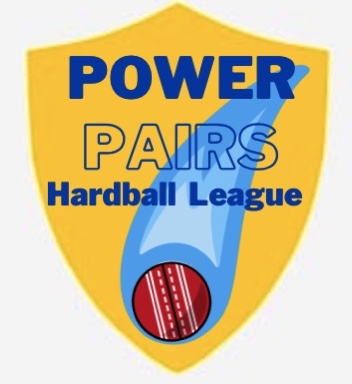 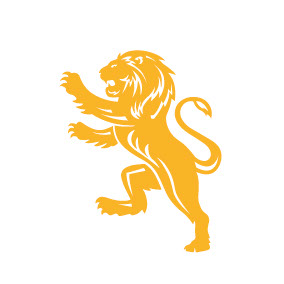 AimTo create playing offer for girls which is competitive, inclusive and keeps the girls in the game. 
Pitch Two sets of wickets, 19 yards apartBoundaries are ideally of 45 yards TeamsEach team comprises of 8 players Format Pairs. 16 oversEquipmentThe ball should be a junior hardball (4.75) The home team will supply the ballsPlayers will have their own bats and protective equipment will be worn. It is preferred that girls kit themselves with full length trousers or leggings for the games. This helps with protection from the hardball. The GameThroughout the league each game shall consist of one innings per teamTeams will use Play Cricket to score.Extras – please discuss before play and make sensible decisions based on the playing experience for the girls. 2 runs will be awarded to the batting team for each wide ball and no extra ball will be bowled except for the last over, where the value of a wide remains as 2. A wide ball is considered a ball too wide for the batter to hit from their batting position. 2 runs will be awarded to the batting team for each no ball and no extra ball will be bowled except for the last over, where the value of a no ball remains as 2. A no ball is a ball that arrives above waist height or bounces more than twice times. If a bowler bowls a front foot no ball, warn first. The ball that follows a no ball will be a free hit. Should the ball of the last over be a no-ball, then the first ball of the next over will be a free hit.Bowling and FieldingEach player can bowl a maximum of quarter of the overs.Bowling should be over arm. The wicket keeper can change once during the game. The ResultThe team with the higher score wins.  The results should be entered onto the Play Cricket site by the home team. UmpiresEach team is to provide one umpire.Two umpires per pitch (one form each team). The square leg is there to advise on run outs and no balls. Ideally the umpires should have equal amounts of time as the bowler’s end umpire. Scoring Each team will have someone who can score. It is the responsibility of the home team to upload the result within 36 hours of the fixture date. Age and Eligibility Girls should fall into the under 13 age group for that season. They should therefore be Year 8 or below. A team may field 2 under 14s in the game. This will need to be discussed before the team arrive. These under 14s will not replace valid under 13s and should be new to cricket. They will not be playing hardball cricket in other formats currently and should not be accessing cricket above the club level this season or the season previous. Borrowing/Loaning of PlayerA player can only bat and bowl for one teamIf a team is short, the player facing the least number of balls, will bat twice. Spirit of Cricket All games should be played within the Spirit of Cricket and coaches should be actively encouraging girls in this. Each team will nominate a Players Player at the end of the match.